Kutatási beszámoló 
(A beszámolót csak elektronikusan PDF formátumban, a hallgató és témavezetője által aláírtan tudjuk elfogadni, a Doktori Iskola titkára részére (varoczy@belkinika.com). 
(Papír alapon nem szükséges benyújtani.)
KUTATÁSI BESZÁMOLÓTémavezetői értékelésI. AdatokNév:Évfolyam: nappali vagy levelező … év…félévTémavezető	neve:		munkahelye:		elérhetősége (e-mail):Kutatási téma címe:Beszámolási periódus:II. Rövid szöveges beszámoló az előző évben elvégzett munkáról(max. 500 szó)Ccélkitűzés:Metodikák:Eredmények:III. Megjelent, illetve közlésre  elfogadott publikációk:szerzők:cím:folyóirat, oldalszám, évszám:közleményimpakt faktora:IV. Közlésre beküldött kéziratokszerzők:cím:folyóirat, ahová a kéziratot küldték:V. Szakmai konferencián való részvételkonferencia neve, helyszíne, időpontja (ha elérhető, akkor a konferencia honlapjának címe):részvétel jellege: poszter/ előadáselőadás/poszter címe és szerzői:VI. Intézeti/tanszéki  beszámolók (munkabeszámoló, cikkreferáló, etc.)címe:időpontja(év/hónap):VII. Tanulmányutakfogadó intézmény neve, címe:tanulmányút időpontja, időtartama:finanszírozás módja:Debrecen, ….PhD hallgató								témavezető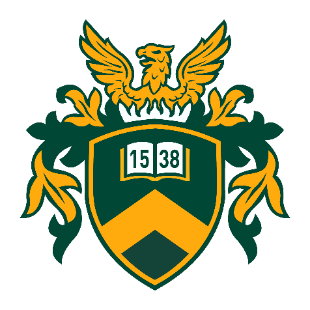 DEBRECENI EGYETEMKlinikai Orvostudományi Doktori Iskola